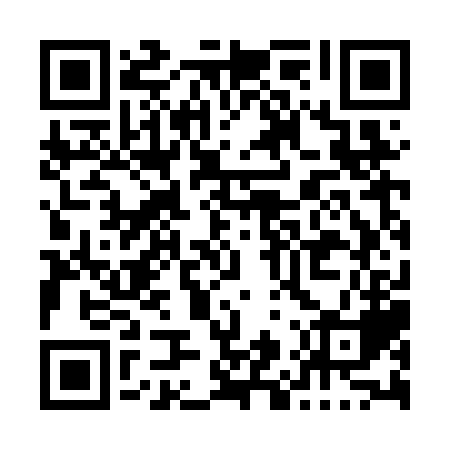 Prayer times for Lower New Annan, Prince Edward Island, CanadaMon 1 Jul 2024 - Wed 31 Jul 2024High Latitude Method: Angle Based RulePrayer Calculation Method: Islamic Society of North AmericaAsar Calculation Method: HanafiPrayer times provided by https://www.salahtimes.comDateDayFajrSunriseDhuhrAsrMaghribIsha1Mon3:245:271:196:449:1111:142Tue3:255:271:196:449:1111:133Wed3:265:281:196:449:1011:124Thu3:275:291:196:449:1011:125Fri3:285:291:206:439:1011:116Sat3:295:301:206:439:0911:107Sun3:305:311:206:439:0911:098Mon3:325:321:206:439:0811:089Tue3:335:321:206:439:0811:0710Wed3:355:331:206:429:0711:0511Thu3:365:341:206:429:0611:0412Fri3:385:351:216:429:0611:0313Sat3:395:361:216:429:0511:0214Sun3:415:371:216:419:0411:0015Mon3:425:381:216:419:0410:5916Tue3:445:391:216:409:0310:5717Wed3:465:401:216:409:0210:5618Thu3:475:411:216:409:0110:5419Fri3:495:421:216:399:0010:5220Sat3:515:431:216:398:5910:5121Sun3:535:441:216:388:5810:4922Mon3:545:451:216:378:5710:4723Tue3:565:461:216:378:5610:4624Wed3:585:471:216:368:5510:4425Thu4:005:481:216:368:5410:4226Fri4:025:501:216:358:5310:4027Sat4:035:511:216:348:5110:3828Sun4:055:521:216:338:5010:3629Mon4:075:531:216:338:4910:3530Tue4:095:541:216:328:4810:3331Wed4:115:561:216:318:4610:31